Bygdekvinnelaget- en moderne møteplass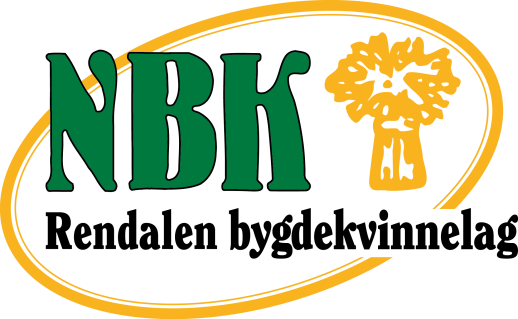 Arbeids-/aktivitetsplan Rendalen Bygdekvinnelag2017/2018Lørdag 4. nov. kl 10.00	Ledermøte på Elverum, Mari Granrud, Karin Rugsveen og Gerd JanneTorsdag 16. nov kl 19.00	Møte hos Anne Lise på Pargasbua- Tema: Alternativ til plastposer, slik at det blir mindre bruk av plastikk v/Anne Lise og lag din egen lommebok av en melkekartong v/Christine Kerst. Ta med en ren og tørr melkekartong, en gummistrikk og ei saks. LoddsalgTirsdag 12.des. kl 19.00	Adventsmøte på ”Omattatt” -Frivilligsenteralen på Otnes. Vi koser oss med gløgg og pepperkaker. De som har lyst tar med håndarbeidet sitt. Loddsalg Fredag 12. jan. kl 19.00	Rakfisklag på Brenna/Midtskogen hos Brynhild Lervang. Loddsalg. Arbeidskomiteen bistår.Lørdag ?. januar 	Regionmøte i LonåsenTirsdag 13. feb. kl 19.00	Møte på RAUS, tema er ikke helt bestemt enda. Kommer nærmere informasjon.                                           Loddsalg9. og 10. mars			Årsmøte Hedmark Bygdekvinnelag på Rena, 					Hovdmoen	Utsendinger: Gerd Janne, Mona M. og Anne MereteVara: 1. Else Oline Akre Haugseth, 2. Mari Granrud, 3. Karin RugsveenFredag 23. mars kl 11.00	Påskelunsj på Berger skole. Arbeidskomiteen bistår og andre som har lyst og anledningapril 	Vi kommer tilbake med nærmere informasjon om tid/sted og tema.Torsdag 24.mai kl 19.00		Planteauksjon hos Toril Andreassen på Hanestad Juli er Matsalg tid Fredag 13.juli	Grendefestivalen, Bygdas Marked, alle kan være med, bare å starte produkjonenSøndag 15. juli			Prisutdeling på BullmuseetLørdag ?. august		TUR for alle flotte Bygdekvinner		Vi jobber videre med Kviknetur. September/Oktober	Høstmarked sammen med Hagelaget/Veidemann? m/Vervedugnad!Har du noe du kan selge, har du lovSeptember	Pynte til Høst-takkegudstjeneste i Sjølikirke. Kirkekaffe etterpå. Arbeidskomiteen bistår. Tirsdag 23.okt. kl 19		Årsmøte på RAUS. Loddsalg					Arbeidskomiteen bistår.Vi deltar på Eftaskaffe på pensjonatet: 2-3 ganger pr. år. Frivilligsentralensetter opp datoliste.Aktuelle kurs:Bakekurs, Lappeteknikk, Kokegrop, laging av granskuddgele/-sirup,Fra ”Pørsje til Pølse på kjøkkenbenken, Toving, likørlaging, Nålefilting?Noen andre ønsker?Tema/inspirasjonsmøter, forslag?Vi er behjelpelig med skyss, bare å ringe en av oss:Mona	976 29 901Karin	478 25 311Margunn	480 70 898Gerd Janne	480 38 658Anne Merete	976 84 787